哪些人可以领？我市居民均可申领电子消费券，领券成功后，在指定合作商家消费即可使用电子消费券。首次发放电子消费券12月1日20：00开始投放首批消费券共计14.6万张，领券后20天内使用有效。怎么领取？为确保政府电子消费券发放公平有序合理，将分批次定期在“银联商务甘肃分公司”公众号向全市居民同步投放。点击“消费券”菜单，即可领取不同品类的消费券（首次领券，需通过本人手机号进行身份验证），领取成功后，领券页面的个人中心里查看领取成功的消费券。1、关注“银联商务甘肃分公司”微信公众号，点击【消费券】菜单——选择心仪的品类券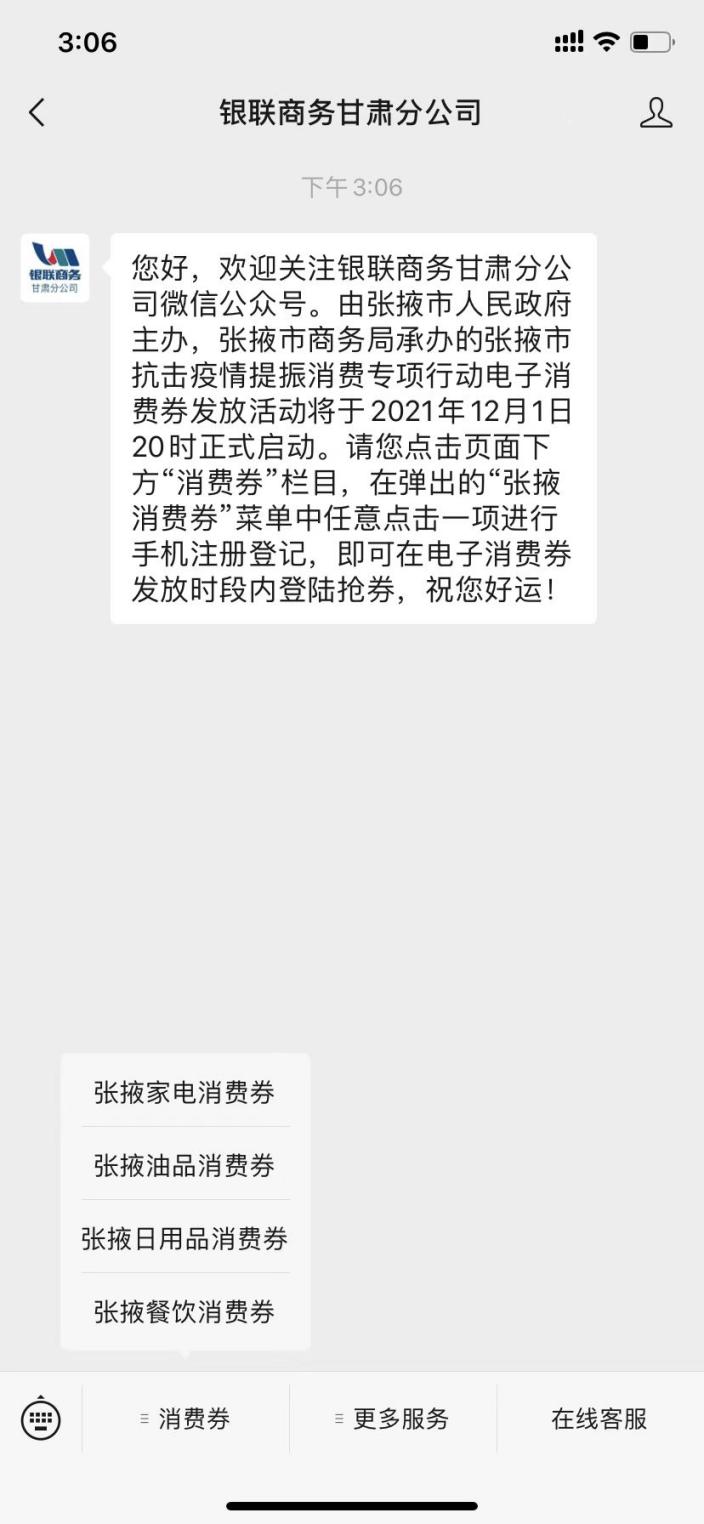 2、首次关注的用户，需注册手机号，以便券码的发放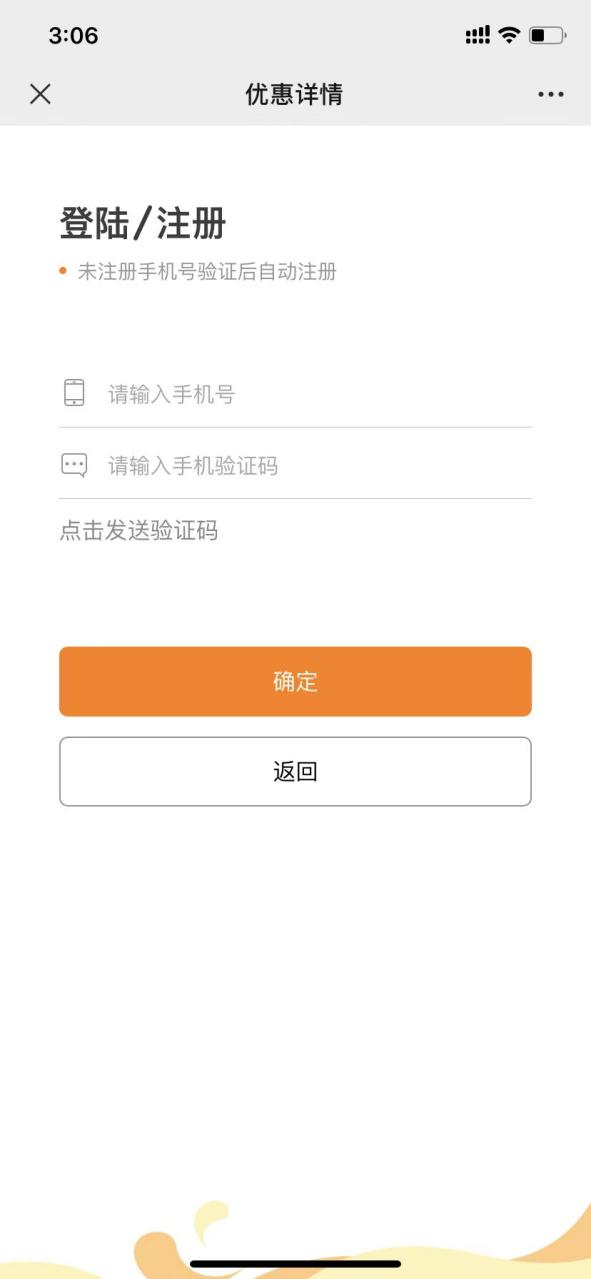 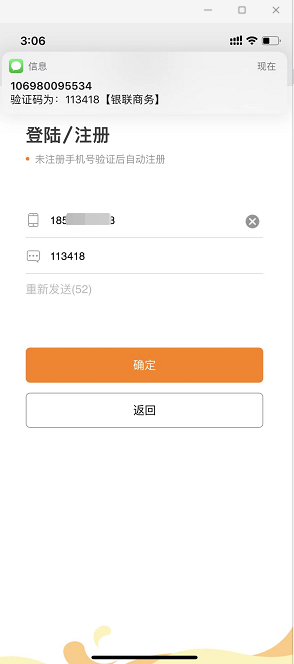 3、进入领券页面，点击【立即领券】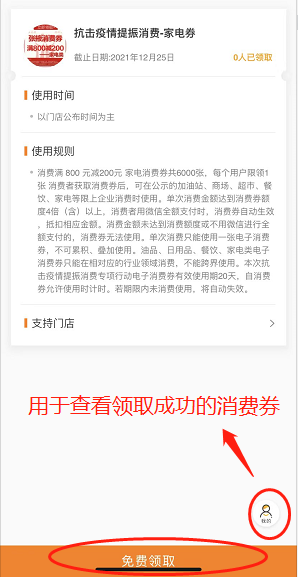 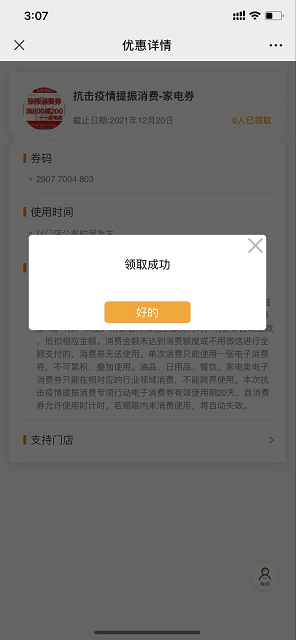 4、点击【我的】查看领取成功的优惠券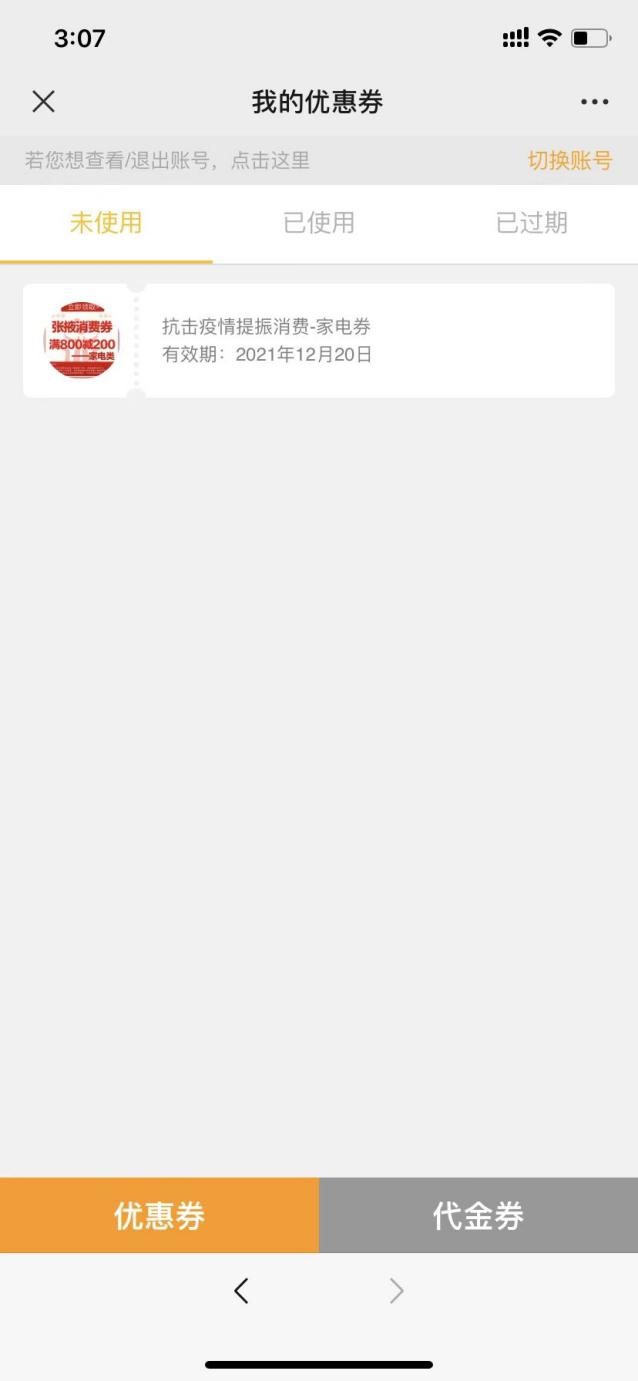 怎么使用？领券成功后，在本项目指定合作商家，消费金额达到消费券使用门槛后，通过微信支付（使用零钱包或银行卡付款均可）即可自动抵减优惠金额。比如客户有一张80元减20元的优惠券，在商家消费80元，通过微信支付即可立减20元，实际只需支付60元。活动细则：1、四种品类的消费券居民均有机会领取，每种品类的券每人仅限领取一次，最多领取四张电子消费券；2、消费用券时，每笔交易仅限使用一张优惠券，不支持叠加使用。3、若居民在电子消费券规定的有效期内未使用，则视为主动放弃优惠权益。消费券类型发放数量（个）满200元减50元餐饮券10000满80元减20元日用品券100000满160元减40元油品券30000满800元减200元家电券6000